  ŠАРАР                                                                                 ПОСТАНОВЛЕНИЕ28 октябрь  2013 й.                      №  62                     28 октября  2013  г                                   Об утверждении административного регламента по предоставлению муниципальной услуги «Выдача актов обследования жилищно-бытовых условий в сельском поселении Акбарисовский сельсовет муниципального района Шаранский район Республики Башкортостан»              В   соответствии   с   Федеральными   Законами   от   06  октября  2003  года № 131-ФЗ «Об общих принципах организации местного самоуправления в Российской Федерации», от 02 мая 2006 года № 59-ФЗ «О порядке рассмотрения обращений граждан Российской Федерации» и Уставом Сельского  поселения Акбарисовский сельсовет муниципального района Шаранский район Республики Башкортостан, во исполнение Федерального закона от 27 июля 2010 года № 210 – ФЗ «Об организации предоставления государственных и муниципальных услуг»  постановляю:1. Утвердить прилагаемый Административный регламент по предоставлению  муниципальной услуги «Выдача актов обследования жилищно-бытовых условий в сельском поселении Акбарисовский сельсовет муниципального района Шаранский район Республики Башкортостан». 2.  Обнародовать настоящее постановление на информационном стенде в здании администрации сельского  поселения Акбарисовский сельсовет муниципального района Шаранский   район Республики Башкортостан, в Акбарисовской и Мещеревской сельских библиотеках и на официальном сайте сельского поселения Акбарисовский сельсовет муниципального района Шаранский район Республики www.akbarisovo.sharan-sovet.ru     3.Настоящее постановление вступает в силу после его обнародования. 4.Контроль за исполнением настоящего постановления оставляю за собой.Глава сельского поселенияАкбарисовский сельсовет:                                                         Г.Е.Мухаметов                                                       Приложение к постановлению главыСельского поселения Акбарисовский сельсоветмуниципального района Шаранский район Республики Башкортостан от  28.10.2013г. № 62АДМИНИСТРАТИВНЫЙ РЕГЛАМЕНТ администрации сельского поселения Акбарисовский сельсовет муниципального района Шаранский район Республики Башкортостан по предоставлению муниципальной услуги «Выдача актов обследования жилищно-бытовых условий в сельском поселении Акбарисовский сельсовет муниципального района Шаранский район Республики Башкортостан»I. Общие положения1.1.Административный регламент предоставления администрацией сельского поселения Акбарисовский сельсовет муниципального района Шаранский район Республики Башкортостан (далее - Административный регламент) муниципальной услугипо выдаче актов обследования жилищно-бытовых условий  сельского поселения Акбарисовский сельсовет муниципального района Шаранский район Республики Башкортостан (далее по тексту муниципальная услуга или выдача актов обследования жилищно-бытовых условий) гражданам Российской Федерации, а также постоянно или временно проживающим на территории Российской Федерации иностранным гражданам, разработан в целях повышения качества исполнения и доступности результата предоставления муниципальной услуги, создания комфортных условий для потребителей муниципальной услуги, определяемый порядок, сроки и последовательность административных процедур (действий) при оказании муниципальной услуги.	1.2. Заявителями муниципальной услуги являются:         1.2.1. Граждане Российской Федерации, а также постоянно или временно проживающие на территории Сельского поселения Акбарисовский сельсовет муниципального района Шаранский район Республики Башкортостан  иностранные граждане;          1.2.2. Юридические лица, созданные в соответствии с законодательством Российской Федерации и имеющие местонахождение на территории сельского поселения1.3. Порядок информирования о предоставлении муниципальной услуги1.3.1. Муниципальную услугу предоставляет администрация сельского поселения Акбарисовский сельсовет муниципального района Шаранский район Республики Башкортостан (далее – администрация). Глава сельского поселения Акбарисовский сельсовет муниципального района Шаранский район Республики Башкортостан (далее – Глава сельского поселения) определяет должностное лицо (лицо, его заменяющее) ответственное за предоставление муниципальной услуги.а) Юридический адрес Администрации: Республика Башкортостан, Шаранский район, село Акбарисово, ул. Школьная, 2.б) Фактический адрес Администрации: Республика Башкортостан, Шаранский район, село Акбарисово, ул. Школьная, 2.в) График ( режим) приема заявителей по вопросам предоставления муниципальной услуги осуществляется по рабочим дням Понедельник- Пятница ( с учетом перерыва с 13.00 до 14.00):Четверг – Не приемный день. Суббота, воскресенье – выходные дни.1.3.2.Справочные телефоны:Управляющий делами: тел./ факс:8 (34769) 2-33-87;Бухгалтер:                                     8 (34769) 2-33-87.1.3.3.Страница сельского поселения Акбарисовский сельсовет в официальном сайте http://www.akbarisovo.sharan-sovet.ru/ и адрес электронной почты: akbarss@yandex.ru1.3.4.Порядок получения информации по вопросам предоставления муниципальной услуги, в том числе о ходе предоставления муниципальной услуги.Информирование Заявителей о порядке предоставления муниципальной услуги, осуществляется должностным лицом Администрации в ходе приема граждан, по телефону или по письменному запросу. Информирование осуществляется:1)при личном обращении заявителя;2)с использованием средств телефонной связи, посредством электронной почты;	3)на официальном интернет-сайте http://www.akbarisovo.sharan-sovet.ru/1.3.5. Порядок, форма и место размещения информации.Информация, указанная в подпунктах 1.3.1, 1.3.2 настоящего Административного регламента размещается на информационных стендах в месте предоставления муниципальной услуги и на официальном интернет-сайте http://www.akbarisovo.sharan-sovet.ru/Тексты материалов, размещаемых на информационных стендах, печатаются удобным для чтения шрифтом, без исправлений. Информационные стенды размещаются в доступном для заявителей месте.2.Стандарт предоставления муниципальной услуги2.1. Наименование муниципальной услуги  –  Выдача актов обследования жилищно-бытовых условий (далее муниципальная услуга).2.2.Муниципальная услуга предоставляется Администрацией сельского поселения2.3.Конечным результатом предоставления муниципальной услуги является:- выдача актов обследования жилищно-бытовых условий, повышение качества предоставления муниципальной услуги.- отказ в предоставлении муниципальной услуги.2.4. Срок предоставления муниципальной услуги:- Акты обследования жилищно-бытовых условий предоставляются в течении 10 календарных дней; 2.5. Правовые основания предоставления муниципальной услуги:2.5.1. Конституция Российской Федерации от 12 декабря 1993 года (Собрание законодательства Российской Федерации, 2009, № 4, ст. 445; 2009, № 1, ст. 1; 2009, № 1, ст. 2);2.5.2. Федеральный закон от 27 июля 2010 года № 210-ФЗ «Об организации предоставления государственных и муниципальных услуг» ("Российская газета", 30.07.2010, № 168( 5247));2.5.3. Федеральный закон от 06 октября 2003 года  № 131-ФЗ "Об общих принципах организации местного самоуправления в Российской Федерации" ("Собрание законодательства РФ", 06 октября 2003 года, № 40, ст. 3822, "Парламентская газета", N 186, 08 октября 2003 года, "Российская газета", № 202, 08 октября 2003 года)2.5.4. Постановление Правительства Российской Федерации от 16 мая 2011 года № 373 "О разработке и утверждении административных регламентов исполнения государственных функций и административных регламентов предоставления государственных услуг" (вместе с "Правилами разработки и утверждения административных регламентов исполнения государственных функций", "Правилами разработки и утверждения административных регламентов предоставления государственных услуг", "Правилами проведения экспертизы проектов административных регламентов предоставления государственных услуг") ("Собрание законодательства Российской Федерации", 30 мая 2011 год, № 22, ст. 3169.)2.5.5. Конституция Республики Башкортостан от 24.декабря 1993 года (ред. от 19 мая 2011) (Ведомости Государственного Собрания – Курултая, Президента и Правительства Республики Башкортостан, 2000, № 17 (119), ст. 1255; 2003, № 1 (157), ст. 3; 3 августа 2006 г., № 15 (237), ст. 925; 02.10.2008, № 19(289), ст. 1037; 01.09.2009, № 17(311), ст. 1088; "Республика Башкортостан", № 97(27332), 20 мая 2011);2.5.6. Постановление Правительства Республики Башкортостан от 26.декабря 2011 года № 504 "О разработке и утверждении республиканскими органами исполнительной власти административных регламентов исполнения государственных функций и административных регламентов предоставления государственных услуг" (вместе с "Порядком разработки и утверждения республиканскими органами исполнительной власти административных регламентов исполнения государственных функций", "Порядком разработки и утверждения республиканскими органами исполнительной власти административных регламентов предоставления государственных услуг", "Порядком проведения юридической и экономической экспертизы проектов административных регламентов исполнения государственных функций и административных регламентов предоставления государственных услуг") ("Ведомости Государственного Собрания - Курултая, Президента и Правительства Республики Башкортостан", 02 февраля 2012, № 4(370), ст. 196)2.5.7. Устав сельского поселения Акабарисовский сельсовет муниципального района Шаранский район Республики Башкортостан от 05 июня 2009г. № 572.6. Исчерпывающий перечень документов, необходимых для предоставления муниципальной услуги:а) Для акта обследования жилищно-бытовых условий предоставляется:- паспорт гражданина Российской Федерации;- справка о регистрации по месту жительства(в случае непредставления документы подлежит получению по каналам межведомственного и внутриведомственного взаимодействия);2.7.Перечень необходимых документов, которые находятся в распоряжении государственных органов, органов местного самоуправления и иных организаций и которые заявитель вправе представитьне предусмотрен.2.8.Запрещается требовать от заявителя:а) Предоставления  документов и информации или осуществления действий, предоставление или осуществление которых не предусмотрено нормативными правовыми актами, регулирующими отношения, возникающие в связи с предоставлением муниципальной услуги;б) Представления документов и информации, которые в соответствии с нормативными правовыми актами Российской Федерации и Республики Башкортостан, муниципальными правовыми актами находятся в распоряжении государственных органов, предоставляющих государственную услугу, иных государственных органов, органов местного самоуправления и (или) подведомственных государственным органам и органам местного самоуправления организаций, участвующих в предоставлении государственных или муниципальных услуг, за исключением документов включенных в перечень, определенный частью 6 статьи 7 Федерального закона от 27 июля 2010 года № 210-ФЗ «Об организации предоставления государственных и муниципальных услуг». 2.9. Исчерпывающий перечень оснований для отказа в приеме документов, необходимых для предоставления муниципальной услуги:2.10. Основанием для отказа в предоставлении муниципальной услуги является предоставление заявителем недостоверных сведений.Невыдача акта обследования жилищно-бытовых условий является отсутствие документов, указанных в пункте 2.6 Административного регламента или предоставление документов не соответствующих установленным требованиям. В случае приостановления либо отказа выдачи акта обследования жилищно-бытовых условий на основании пункта 2.8.1. настоящего Административного регламента, Заявитель уведомляется лично, по телефону или в письменном виде в течение двух дней. Выдача отказа регистрируется в журнале регистрации отказов, гдезаявитель расписывается в получении отказа или указывается способ доведения отказа от заявителя.          Отказ в предоставлении муниципальной услуги не является препятствием для повторного обращения заявителя или его представителя после устранения причин, послуживших основанием для отказа. Выдача отказа регистрируется в журнале регистрации отказов, где заявитель расписывается в получении отказа.2.11. Порядок, размер и основания взимания государственной пошлины или иной платы, взимаемой за предоставление муниципальной услуги:Взимание государственной пошлины и иной платы за предоставление муниципальной услуги, не предусмотрены. 2.12. Порядок, размер и основания взимания платы за предоставление муниципальной услуги:Муниципальная услуга предоставляется бесплатно.2.13. Максимальный срок ожидания в очереди при подаче запроса о предоставлении муниципальной услуги и при получении результата предоставления муниципальной услуги.2.13.1 Максимальное время ожидания в очереди при подаче соответствующих документов, а также на получение консультаций не должно превышать 15 минут.2.14. Срок и порядок регистрации запроса заявителя о предоставления муниципальной услуги: Заявление подлежит регистрации в день приема документов в журнале регистрации.2.15. Требования к помещениям, в которых предоставляется муниципальная услуга:2.15.1.Вход в здание, в котором размещается Администрация, оборудуется информационной табличкой с наименованием и указанием времени работы и приема граждан.2.15.2. Здание, в котором располагаются специалисты, осуществляющие прием заявителей, должно быть оборудовано удобным входом, обеспечивающим свободный доступ посетителей в помещение, освещаться в темное время суток, также оборудовано противопожарной системой и средствами пожаротушения. 2.15.3. Прием заявителей осуществляется в специально предназначенном для этих целей помещении, имеющих оптимальные условия для работы. Каждое рабочее место служащих, осуществляющих прием, должно быть оборудовано персональным компьютером с возможностью доступа к необходимым информационным базам данных, печатающим устройством, иметь информацию о фамилии, имени и отчестве специалиста, осуществляющего прием. 2.15.4. Места для приема заявителей, заполнения заявлений, ожидания в очереди на представление или получение документов, по предоставлению муниципальной услуги должны соответствовать комфортным условиям для заявителей, оборудованы столами и стульями. 2.15.5. Место ожидания, получения информации и подготовки заявлений (запросов) оборудовано письменным столом, стульями и информационным щитом. Бланк заявления и авторучка может быть предоставлена Заявителю по устному обращению. 2.15.6. Выдача подготовительных актов осуществляется на рабочем месте должностного лица Администрации, оказывающего муниципальную услугу. Для заявителя с торца рабочего стола устанавливается стул.2.15.7. К информационным стендам должна быть обеспечена возможность свободного доступа граждан. На информационных стендах размещается следующая информация:а) извлечения из законодательных и иных нормативных правовых актов, содержащих нормы, регулирующие деятельность по оказанию муниципальной услуги;б) текст Административного регламента с приложениями (полная версия на интернет - сайте и извлечения на информационных стендах);в) перечни документов, необходимых для предоставления муниципальной услуги, и требования, предъявляемые к этим документам;г) образцы оформления документов, необходимых для предоставления муниципальной услуги;д) месторасположение, график (режим), номера телефонов, адреса интернет - сайтов и электронной почты органов, в которых заявители могут получить документы, необходимые для получения муниципальной услуги;е) основания отказа в предоставлении муниципальной услуги. 2.16. Показатели доступности и качества муниципальной услуги:1) Обеспечивается проезд транспортных средств к местам  предоставления муниципальной услуги;2) Лицам с ограниченными возможностями передвижения обеспечивается  беспрепятственный доступ к помещениям для получения муниципальной услуги. 3) Информация о порядке предоставления муниципальной услуги размещается на странице Сельского поселения Акбарисовский сельсовет муниципального района Шаранский район Республики Башкортостан официального сайта органов местного самоуправления муниципального района Шаранский район Республики Башкортостан в сети Интернет. 4)Муниципальные услуги предоставляются в установленные Административным регламентом сроки. 5) Своевременно рассматривается поданная в установленном порядке жалоба на действия (бездействия) должностных лиц, осуществленные в ходе предоставления муниципальной услуги. 2.17.Имеется возможность подачи заявления о предоставлении муниципальной услуги в форме электронного документа по электронному адресу: akbarss@yandex.ru3.Состав, последовательность и сроки выполнения административных процедур, требования к порядку их выполнения3.1. Предоставление муниципальной услуги включает в себя следующие административные процедуры:1)  Прием и рассмотрение документов;2)  Оформление акта обследования жилищно-бытовых условий с выездом на место обследования жилищно- бытовых условий заявителя; 3) Выдача акта обследования жилищно-бытовых условий ;	3.2. Основанием для начала исполнения административной процедуры по приему и рассмотрению документов является личное обращение заявителя или его представителя в Администрацию с необходимыми документами для предоставления муниципальной услуги.3.3. Описание каждой административной процедуры3.3.1. Должностное лицо Администрации проверяет представленные документы на соответствие их требованиям, установленным в пункте 2.6 Административного регламентаМаксимальный срок исполнения данной административной процедуры составляет 5 минут с момента обращения заявителя с соответствующими документами.Результатом административной процедуры является прием и рассмотрение документов. 3.3.2.Административная процедура «Организация и проведение с выездом на место обследования жилищно-бытовых условий заявителя»Основанием для начала административной процедуры является результат рассмотрения документов и их соответствие требованиям, предъявляемым к данным документам. По результатам рассмотрения документов должностное лицо Администрации оформляет акт обследования жилищно-бытовых условий, которая подписывается должностным лицом и передается Главе Сельского поселения на подпись.Максимальный срок исполнения данной административной процедуры составляет 5 минут с момента рассмотрения документов.3.3.3. Административная процедура «Выдача акта обследования жилищно-бытовых условий»Основанием для начала административной процедуры является получение от Главы Сельского поселения подписанного акта обследования жилищно-бытовых условий. Должностное лицо заверяет их печатью Администрации и выдает заявителю или его представителю. Максимальный срок исполнения данной административной процедуры составляет 5 минут. Результатом административной процедуры является оформление акта обследования жилищно-бытовых условий.Результатом административной процедуры является  выдача акта обследования жилищно-бытовых условий.3.4.Последовательность административных процедур представлена в блок-схеме (приложение № 1 к настоящему Административному регламенту)4.Формы контроля за предоставлением муниципальной услуги4.1.Текущий контроль за соблюдением и исполнением ответственными должностными лицами положений настоящего административного регламента и иных нормативных правовых актов, устанавливающих требования к предоставлению муниципальной услуги, и принятием в ходе предоставления муниципальной услуги решений осуществляется Главой сельского поселения.4.2. Контроль за полнотой и качеством предоставления муниципальной услуги включает в себя проведение проверок, выявление и установление нарушений прав заявителей, принятие решений об устранении соответствующих нарушений.Проверки могут быть плановыми на основании планов работы Администрации либо внеплановыми, проводимыми, в том числе по жалобе заявителей на своевременность, полноту и качество предоставления муниципальной услуги.Решение о проведении внеплановой проверки принимает Глава сельского поселения. Результаты проверки оформляются в виде акта, в котором отмечаются выявленные недостатки и указываются предложения по их устранению.4.3. За нарушение положений Административного регламента или иных нормативных правовых актов по вопросу рассмотрения обращений заявителей, государственные служащие привлекаются к ответственности в соответствии с законодательством Российской Федерации.4.4. Заявители вправе направить письменное обращение в адрес Главы сельского поселения  с просьбой о проведении проверки соблюдения и исполнения положений настоящего административного регламента и иных нормативных правовых актов, устанавливающих требования к предоставлению муниципальной услуги,в случае нарушения прав и законных интересов заявителей при предоставлении муниципальной услуги.В случае проведения внеплановой проверки по конкретному обращению в течение 30 дней со дня регистрации письменного обращения обратившемуся направляется по почте информация о результатах проверки, проведённой по обращению. Информация подписывается Главой сельского поселения.Граждане, их объединения и организации вправе направлять замечания и предложения по улучшению качества предоставления муниципальной услуги.Граждане, их объединения и организации могут контролировать предоставление муниципальной услуги путем получения информации о ней по телефону, по письменным обращениям, по электронной почте. 	Граждане, их объединения и организации вправе направить письменное обращение в адрес Администрации с просьбой о проведении проверки за соблюдением и исполнением положений Административного регламента, полноты и качества предоставления муниципальной услуги в случае нарушения прав и законных интересов заявителей при предоставлении муниципальной услуги.5. Досудебный (внесудебный) порядок обжалования решений и действий (бездействия) исполнителя, предоставляющего муниципальную услугу, а также его должностных лиц5.1.Заявители имеют право на обжалование действий или бездействий  исполнителя, предоставляющего муниципальную услугу и его должностных лиц, муниципальных служащих в досудебном порядке. 5.2.Заявители могут обжаловать действия или бездействие специалистов исполнителя, предоставляющего муниципальную услугу, а также имеют право обратиться с жалобой лично или направить письменное обращение, жалобу (претензию) в письменной форме.5.3.Основания для приостановления( прекращения) рассмотрения жалобы является письменное обращение заявителя о приостановлении (прекращении) рассмотрения жалобы.Ответ на жалобу (претензию) не дается в случае:1)если в письменной жалобе (претензии) не указаны фамилия заявителя, направившего  жалобу (претензию), и почтовый адрес, по которому должен быть направлен ответ;2) если текст письменной жалобы (претензии) не поддаётся прочтению, о чём в течение 3 дней со дня регистрации жалобы (претензии) сообщается заявителю, направившему жалобу (претензию), если его фамилия и почтовый адрес поддаются прочтению;3) если в письменной жалобе (претензии) заявителя содержится вопрос, на который заявителю многократно давались письменные ответы по существу в связи с ранее направляемыми обращениями, и при этом в обращении не приводятся новые доводы или обстоятельства;4)если ответ по существу поставленного в жалобе (претензии) вопроса не может быть дан без разглашения сведений, составляющих государственную или иную охраняемую законом тайну. При этом заявителю, направившему жалобу (претензию), сообщается о невозможности дать ответ по существу поставленного в нём вопроса в связи с недопустимостью разглашения указанных сведений.Приложение № 1к Административному регламентуБЛОК-СХЕМА
по выдаче юридическим и физическим лицам актов обследования жилищно-бытовых условий населенных пунктов сельского  поселения Акбарисовский сельсовет муниципального района Шаранский район Республики БашкортостанПриложение № 2к Административному регламенту Выдача актов обследования жилищно-бытовых условий сельском поселении Акбарисовский сельсовет муниципального района Шаранский район Республики БашкортостанАкт обследования жилищно-бытовых условийсемьи _________________________________состоящих на регистрационном учете по адресу:___________________________________________________________________________________________________________________________                                                                                  «____» _________20___г.Мы нижеподписавшиеся, Комиссия в составе______________________________________________________________________________________________________________________________________________________________________________________________________________________________________________________проверила жилищные условия гр. ____________________________________________________,                                                                                                                      (Ф.И.О.)проживающего в доме №_______ корпус №_______ квартира № ___________ул.(пер.,м-н)___________________________________________, и  установила следующее:1. Занимаемое жилое помещение в доме __________________________________________________________________________________состоит из _______ комнат, общей площадью _________ квадратных метров, жилой площадью _________квадратных метров.Размер каждой комнаты_________________________________ кв.м.                                          _________________________________ кв.м.                                          _________________________________ кв.м.Комнаты ________________на __________этаже в ___________этажном доме.Дом_________________________________________________________________________.(каменный, деревянный, ветхий, аварийный)Комнаты_____________________________________________________________________.(сухие, сырые, светлые, тёмные)Квартира_____________________________________________________________________.(отдельная, коммунальная)2.Благоустройство дома (жилого помещения):_____________________________________________________________________________________________________________________________________________________________________________________________________________________________________________________________________________(водопровод, канализация, отопление (центральное, печное), отделка, горячая вода, ванная, телефон)_______________________________________________________________________________________________________________________________________________________________3.____________________________________________________________________________(Ф.И.О.)наниматель жилого помещения, член жилищно-строительного кооператива, собственник (нужное подчеркнуть).4.На данной площади проживают:5.Дополнительные сведения о семье заявителя:________________________________________________________________________________________________________________________________________________________________________________________________________________________________________________________________________________________________________________________________________6.Заключение комиссии:________________________________________________________________________________________________________________________________________________________________________________________________________________________________________________________________________________________________________________________________________Подписи членов комиссии:______________________________________________________________________________________________________________________________________________________________________________________________________________________________________________________«___» ___________ 20___ г.БАШŠОРТОСТАН РЕСПУБЛИКАҺЫШаран районымуниципаль районыныңАкбарыс ауыл Советыауыл биләмәһе Хакимиәте Акбарыс ауылы, Мºктºп урамы, 2 тел.(34769) 2-33-87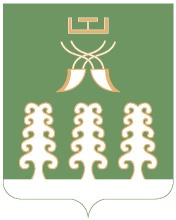 РЕСПУБЛИКА БАШКОРТОСТАН Администрация  сельского поселения Акбарисовский сельсоветмуниципального района Шаранский районс. Акбарисово, ул. Школьная, 2 тел.(34769) 2-33-87Обращение физического/юридического лица с заявлениемПроверка предоставленных документов на соответствие предъявляемым требованиямПредоставленные документы соответствуют установленным требованиямПредоставленные документы не соответствуют установленным требованиямВыдача акта обследования жилищно-бытовых условийНаправление уведомления  о приостановлении или об отказе в предоставлении муниципальной услуги№п/п       Ф.И.О.      Дата   рожденияРодственные     отношенияС какого времени проживают в данном населенном пунктеКогда зарегистриро-ваны в данном жилом помещении123